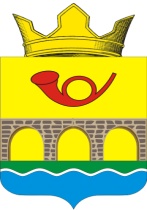 РОССИЙСКАЯ  ФЕДЕРАЦИЯРОСТОВСКАЯ ОБЛАСТЬ  НЕКЛИНОВСКИЙ РАЙОНАДМИНИСТРАЦИЯ  САМБЕКСКОГО СЕЛЬСКОГО ПОСЕЛЕНИЯРАСПОРЯЖЕНИЕс. Самбек                                           14 июня  2023  г.№ 20О  внесении  изменений в распоряжение администрации Самбекского сельского поселения от 28.12.2022 г. № 65 «Об утверждении плана реализации муниципальной программы Самбекского  сельского поселения  «Развитие культуры» на 2023 год»В соответствии с постановлением Администрации Самбекского сельского поселения от 27.03.2018 № 28 «Об утверждении Порядка разработки, реализации и оценки эффективности муниципальных программ Самбекского сельского поселения»:            1. Внести в распоряжение администрации Самбекского  сельского поселения от 28.12.2022 г. № 65 «Об утверждении плана реализации муниципальной программы Самбекского  сельского поселения  «Развитие культуры» на 2023 год»  изменения, согласно приложению к настоящему распоряжению.     2. Настоящее распоряжение вступает в силу со дня его подписания.     3. Контроль за исполнением распоряжения  оставляю за собой.Глава АдминистрацииСамбекского сельского поселения                                     М.А.СоболевскийПриложениеадминистрации Самбекского сельского поселенияот  14.06.2023 г. № 20                                                                                                                       Планреализации муниципальной программы «Развитие культуры» на 2023 год№ п/пНаименование Ответственный 
 исполнитель, соисполнитель, участник(должность/ФИО) <1>Ожидаемый результат  (краткое описание)Срок    
реализации 
  (дата)Объем расходов на 2023 год (тыс.руб.) <2>Объем расходов на 2023 год (тыс.руб.) <2>Объем расходов на 2023 год (тыс.руб.) <2>Объем расходов на 2023 год (тыс.руб.) <2>Объем расходов на 2023 год (тыс.руб.) <2>№ п/пНаименование Ответственный 
 исполнитель, соисполнитель, участник(должность/ФИО) <1>Ожидаемый результат  (краткое описание)Срок    
реализации 
  (дата)всегообластной
   бюджетместный бюджетвнебюджетные
источники1234567891Подпрограмма 1. Развитие культурно - досуговой деятельностиАдминистрация Самбекского сельского поселенияХX  4810,5    120,54690,0-1.1Основное  мероприятие 1.1Организация и проведение культурно-массовых мероприятийАдминистрация  Самбекского сельского поселенияувеличение количества жителей, посещающих культурные мероприятиявесь период  4810,5    120,54690,0-2Подпрограмма 2. Повышение качества и доступности услуг в сфере культурыАдминистрация Самбекского сельского поселенияХX0,0-0,0-2.1Основное мероприятие 2.1.  качественное проведение культурно-массовых мероприятий     Администрация Самбекского сельского поселениякомфортные  условия для удовлетворения потребностей населения в культурно-досуговой деятельности, расширение возможностей для духовного развитиявесьпериод      0,0-0,0-Итого по муниципальной программеХХ  4810,5    120,54690,0-